Інноваційні педагогічні технології – основа творчого пошуку навчального закладу	В Україні триває реформування системи освіти. Інструментом становлення нової освіти є інноваційна діяльність, яка полягає у внесенні якісно нових елементів у навчально-виховний процес. Пропонуються нові технології, інший педагогічний менталітет. Сучасний етап модернізації системи освіти характеризується посиленням уваги до особистості, спрямуванням зусиль педагогів на розвиток творчого потенціалу учасників навчально-виховного процесу. Реалізація нових векторів розвитку освіти потребує використання інноваційних педагогічних технологій, творчого пошуку нових або вдосконалених концепцій, принципів, підходів до освіти,суттєвих змін у змісті, формах і методах навчання, виховання, управлінням педагогічним процесом. Таким чином, інноваційність є однією з домінуючих тенденцій розвитку людства. З урахуванням цього нова освітня парадигма вибудовується на засадах збереження і розвитку творчого потенціалу людини, її спрямованості на самовизначення, стабільно активної життєдіяльності у змінних соціальних умовах, готовності до сприймання і розв'язання нових завдань. Підвищення рівня професійної майстерності вчителя є основним завданням на всіх етапах розвитку школи. Сучасній школі сьогодні потрібний учитель, який міг би оновлювати, удосконалювати зміст своєї діяльності.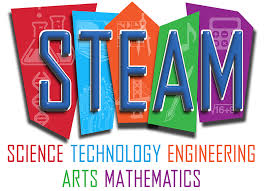 	Запровадження інновацій викликане самими процесами, що складаються в освітніх закладах, зміною ставлення до процесу навчання його суб’єктів: вчителів, учнів, батьків, громадськості. Та й самі форми і методи навчання з часом застарівають, а тому й потребують оновлення. Всі погодяться, що неможливо навчитися чогось на все життя, а отже, у нас, освітян, виникла потреба постійно поглиблювати й оновлювати свої знання, уміння, навички, шукати активні форми навчання з метою підвищення мотивації до нього, підвищення рівня успішності. Звісно, дорослі, як і діти, ефективно вчаться, коли мають мотивацію. Підвищити мотивацію до навчання можна лише тоді, коли посилатися на справжні потреби тих, хто навчається, і створити умови для їх забезпечення. Учні повинні думати, розуміти суть речей, осмислювати ідеї та концепції і вже на основі цього вміти шукати потрібну інформацію, трактувати її та застосовувати в конкретних умовах, формулювати й відстоювати особисту думку. Саме цьому сприяють інноваційні технології, використання яких не є самоціллю, а лише засобом для досягнення такої атмосфери в класі, яка найкраще сприяє співробітництву, порозумінню й доброзичливості, дає можливість дійсно реалізувати особистісно орієнтоване навчання, виховати компетентну особистість.	Стрімкий розвиток IT-(ай-ті) галузі,робототехніки, нанотехнологій виявляє потребу у досвідчених фахівцях, а значить, виникає гостра освітня потреба у якісному навчанні сьогоднішніх учнів технічним дисциплінам – математиці, фізиці, інженерії, програмуванню. Освіта повинна бути випереджувальною, відповідати тенденціям розвитку суспільства в майбутньому. 	Головна мета науково-орієнтовної освіти школярів – це створення системи навчання на основі компетентнісного підходу, яка орієнтована на самореалізацію особистості молодого науковця, як суб’єкта вітчизняної та міжнародної системи наукового бізнесу.Одним із напрямків інноваційного розвитку природничо-математичної освіти є система навчання STEM (Science-наука, Technology-технологія, Engineering-інженерія, Mathematics-математика), завдяки якій діти розвивають логічне мислення та технічну грамотність, вчаться вирішувати поставлені задачі, стають новаторами, винахідниками. STEM-навчання дозволить вирішити найбільш актуальні проблеми майбутнього. 	На міжнародному рівні визначено наступні ключові заяви, з якими не можуть не погодитися українські фахівці:- STEM-освіта має починатися з раннього дошкільного віку і продовжуватися в студентські роки. - Мова науки - англійська.- Гендерний підхід у навчанні: потрібні програми STEM-освіти для дівчаток.- STEM-освіта має будуватися на патріотизмі і любові до своєї країни.Незважаючи на те, що в науці немає кордонів, важливо виростити хорошого фахівця, який приносить користь своїй державі.- Наука повинна захоплювати, займатися наукою має бути цікаво, доступно і радісно.Крім того, раннє залучення в STEM може підтримати не лише розвиток креативного мислення та формування компетентності дослідника, а й сприяти кращій соціалізації особистості, тому що розвиває такі навички, як:– Співробітництво– Комунікативність– ТворчістьВивчення предметної сфери STEM – це спосіб допомогти сьогоднішнім дітям завтра стати новаторами, цілеспрямованими, творчими і надійними ланками команди, суспільства, країни. Така система освіти вчить жити в реальному швидкозмінному світі, вміти реагувати на зміни, критично мислити, бути творчою особистістю.В Україні на сьогодні сформована досить цікава система роботи з інтелектуально обдарованими дітьми – це різноманітні конкурси, олімпіади різних рівнів, позашкільна робота. На базі цих робіт потрібно вибудовувати підходи до впровадження принципів наукового й інженерного методів, усіх інших практик в освіту дитини.В. О. Сухомлинський писав, що кожна дитина іде в школу з вогником в душі, й завдання педагога – підтримати цей вогник, щоб він не погас. Для цього потрібно перебувати в постійному пошуку цікавих форм, прийомів, засобів, технологій навчання, вміло поєднувати елементи передового педагогічного досвіду та інноваційних технологій у навчально-виховному процесі. До недавнього часу більшість із нас покладалася на ті методи навчання, які завжди використовували, на освітні традиції. Але час не стоїть на місці і життя йде вперед, вносячи свої корективи. Сьогодні потрібно бути дуже чутливим до всього нового. Саме все нове, відшукане, переудосконалене зараз називають «педагогічною інновацією»На сьогодні вже неможливо навчати традиційно: у центрі навчально-виховного процесу має бути учень. Від його активності на уроці, вміння працювати з учителем, однокласниками залежить успіх в опануванні програмового матеріалу. Як зробити урок цікавим, різноманітним, ефективним, щоб діти не втрачали цікавості до здобуття знань, щоб «тягнулися» до додаткової літератури? На розв’язання цих та інших завдань і спрямована діяльність нашої школи. З метою забезпечення результативності з питань впровадження педагогічних інновацій методична рада школи виокремила такі напрями роботи: • Робота з кадрами, Методична робота; • Навчальна діяльність; • Система виховної роботи.Аналіз напрацювань педагогічного колективу по впровадженню педагогічних інновацій також презентуємо за цими напрямами.У практику нашої школи активно увійшли:• проектні технології, що забезпечують інтеграцію різнопредметних знань і вмінь із різних видів діяльності;• ігрові технології, що формують навички розв’язувати творчі завдання на основі вибору альтернативних варіантів;• інформаційно-комунікаційні технології;Наша школа має статус експериментального загальноосвітнього навчального закладу регіонального рівня по проведенню дослідної роботи за темою: “Інтегрування змісту випереджаючої освіти в навчально-виховний процес” (наказ № 496/0/212-15 від 10.07.2015р.). За темою «Сталого розвитку» наш педагогічний колектив постійно приймає участь у різноманітних конкурсах обласного та Всеукраїнського рівнів, де отримує багато перемог. З 2015 року наша школа визнана «Школою сталого розвитку»1. Участь педагогічного колективу в професійних конкурсах, виставках, конференціях: У 2016-2017 н.р педагогічний колектив  школи приймає участь в VIІІ Міжнародній виставці «Сучасні заклади освіти – 2017», яка проходить в м. Києві та участь в конкурсі тематичних номінацій в межах виставки за темою «Корекційно-розвивальні технології в роботі з дітьми із особливими освітніми потребами».  У 2015-2016 н.р на VIІ виставці ми отримали срібну медаль в номінації «Інновації закладів освіти у роботі з молоддю в позанавчальний час».Педагогічна творчість – це велика відповідальність, але разом з тим – відчуття радості успіху за свою працю, за перші учнівські «сходинки» у світ великої науки. Саме тому в нашій школістворюються умови для творчого зростання, постійного підвищення освітнього та кваліфікаційного рівня, удосконалення майстерності вчителя. Результатом цього удосконалення є участь учителів у Всеукраїнському професійному конкурсі «Учитель року». У 2016-2017 навчальному році в міському етапі конкурсу, брала  участь вчитель початкових класівКучер Оксана Василівна. Також вже декілька років поспіль учителі нашої школи  є активними учасниками конкурсу педагогічної майстерності «Сучасний урок», де стають переможцями. В 2016 році переможцями стали: вчит. почат. класів Круглова С.В., вчит. історії Утєшева Г.В., вчит. англ. мови Крохмаль Л.І., а у 2017 році подали свої роботи Губаренко І.А.,Шмирега О.І., Желіба О.В.У 2016-2017 н.р. вчителі початкових класів Віцентій В.М. та Кучер О.В.впроваджували в своїх класах Міжнародний  проект "Вчимося жити разом".2. Робота з обдарованою молоддюДля виявлення здібних і обдарованих дітей у жовтні було проведено І (шкільний) етап Всеукраїнських учнівських олімпіад. У них взяли участь 150 дітей.Вагомими є здобутки наших учнів:У районних олімпіадах учні школи вибороли 46призових місця, у міських – 20, з яких  6 учнів зайняли І-і місця.  2 учні єпереможцями обласного етапу Всеукраїнської олімпіади:  Адонка Валерія, учениця 8-Б класу- з біології, зайнявши почесне І місце, а КучерАртем, учень 11 класу – з інформаційних технологій ІІІ місце.У Міжнародному конкурсі з української мови імені Петра Яцика 4 учні стали переможцями районного етапу, а Попова Поліна переможець міського туру –ІІІ місце22учні в 2016-2017 навчальному році є слухачами Малої академії наук, учениці 11 класу були учасниками гри Що? Де? Коли?,  аза підсумками проведення обласного етапу Всеукраїнського конкурсу – захисту науково-дослідницьких робіт учнів – членів МАН 2 учні: Калюжна Аніта – 11 клас, Івасенко Дар’я  – 10 клас стали переможцями в відділенні історія (керівник Утєшева Г.В.) та українська мова (Керівник Тарануха М.А.) – призові ІІ місця.Основна задача, яка стоїть сьогодні перед вчителями, заключається не стільки в передачі знань, скільки в тому, щоб навчити учнів здобувати ці знання самостійно. Щоб зацікавити, стимулювати учнів до самостійного отримання знань, протягом навчального року проводиться активна робота з організації участі школярів в різноманітних дослідницьких, творчих та інтелектуальних конкурсах різних рівнів. Таких як: Всеукраїнський конкурс «Мій рідний край - моя земля» - обласна трудова акція «Плекаємо сад» - призове ІІІ місцеМіжнародний природничий конкурс «Колосок»Міжнародний математичний конкурс «Кенгуру»Всеукраїнський фізичний конкурс «Левеня»Міжнародна природознавча гра «Геліантус» та інші, здобуваючи чимало перемог 	Також протягом року учні залучалися до участі у різноманітних конкурсах екологічного спрямування:Природоохоронна трудова акція «Годівничка» -  міський етап - І місцеВода - джерело життяАкція – конкурс «День юного натураліста» - міський етап - І місцеНоворічно - різдвяна виставка «Новорічна композиція» в номінації «Новорічний подарунок» - І місцеВсеукраїнський конкурсдитячогомалюнку «Зоологічна галерея» (обласний етап)	Навчальний рік ще не закінчений, попереду багато інших конкурсів, нових перемог, цікавих зустрічей, пізнання нового. А сьогодні, шановні гості, ми разом з Вами піднімаємося ще на одну сходинку вище у своїх пізнаннях, взявши для себе хоч краплиночку чогось нового, цікавого та корисного. Бажаю всім успіху! Нехай ніколи не вичерпуються джерела вашої натхненної творчості,Хай праця завжди дарує радість і втіху.Зустрічайте успіх з посмішкою, а невдачі – з почуттям гуморуНе зупиняйтесь на досягнутомуі не шукайте спокою!Міцного і невичерпного здоров’яуспішності і переможності!!!№Назва конкурсуУчасникиПереможціКерівник1Міжнародний природничий конкурс «Колосок осінній»9286Комиза О.В.2Всеукраїнський конкурс з англійської мови «Гринвіч»5012Крохмаль Л.І.,3Міжнародний математичний конкурс «Кенгуру»6431Василевська С.В.4Всеукраїнський конкурс з українознавства «Патріот»161Гаркуша Н.Ф5Всеукраїнська українознавча гра «Соняшник»50Тарануха М.А.6Всеукраїнський фізичний конкурс «Левеня»9935Жукова О.О.7Міжнародна природознавча гра «Геліантус»5345Репан Г.Д.8Всеукраїнський інтерактивний конкурс «Кришталева сова»22Репан Г.Д., Утєшева Г.В.9Міжнародна гра зі світової літератури “Sunflower”Губаренко І.А.10VII Всеукраїнська гра з англійської мови «PUZZLE».Іваниця В.І.